Publicado en  el 22/12/2015 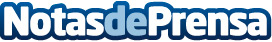 Otorgados los primeros nueve Sellos de Calidad de LibreríasHan seguido un riguroso proceso de certificación de aspectos como la pluralidad bibliográfica, el fondo, las actividades culturales realizadas, la relación entre la librería y otros agentes, la prescripción, etc | Incluido dentro del Plan Integral de Fomento de la Lectura, el principal objetivo de este programa es reconocer a las librerías de calidad como agentes culturales fundamentales para la propagación del hábito de lectura y el desarrollo de oferta editorial plural	El Comité de Certificación del Sello de Calidad de Librerías del Ministerio de Educación, Cultura y Deporte ha otorgado hoy los primeros Sellos de Calidad de Librerías a nueve establecimientos que han demostrado cumplir con los rigurosos estándares de calidad establecidos por este programa.Datos de contacto:Nota de prensa publicada en: https://www.notasdeprensa.es/otorgados-los-primeros-nueve-sellos-de-calidad Categorias: Nacional Educación Literatura Madrid Extremadura Asturias Castilla y León http://www.notasdeprensa.es